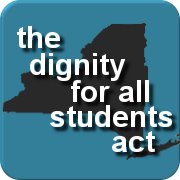 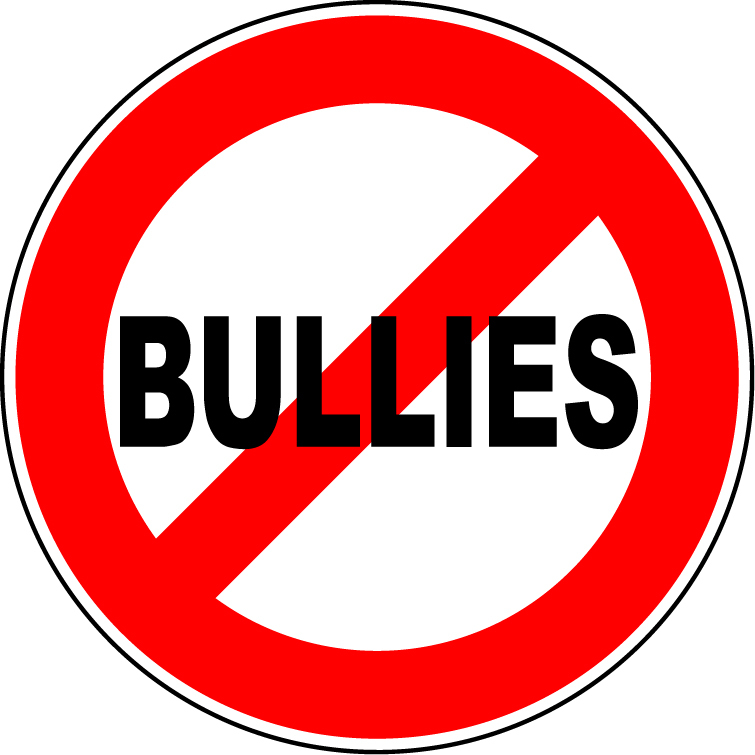 The goal of the Dignity for All Students Act (DASA), which took effect July 1, 2012, is to provide students with a school environment free of discrimination and harassment by peers and by school personnel. It applies to behaviors on school property, in school buildings, on a school bus, as well as at school-sponsored events or activities.  Incidents of harassment and discrimination may include, but are not limited to, threats, intimidation or abuse based on a person’s actual or perceived race, color, weight, national origin, ethnic group, religion, religious practice, disability, sexual orientation, gender (including gender identity or expression), and sex. The new legislation requires school districts to identify at least one employee at every school to serve as the DASA coordinator. These individuals must be trained to “handle human relations” in the protected areas defined by the law.  Jason Hans, Director of Pupil Personnel, will serve as the DASA coordinator for the school district.  In addition, training is to be provided to staff and students in order to raise awareness, provide strategies for prevention, and offer methods of responding to acts of discrimination and/or harassment. Finally, schools will be required to collect and report data related to “material incidents” of discrimination and harassment.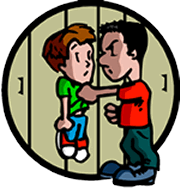 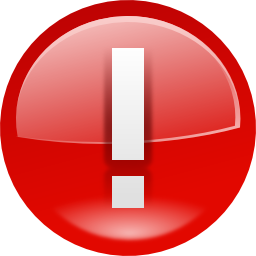 